Prière à Notre dame de la joie

Nous voici devant toi,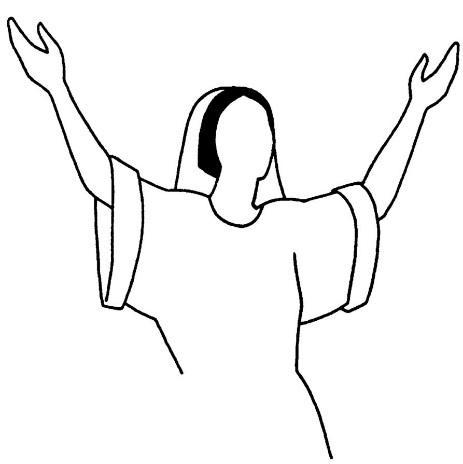 Silencieux et joyeux tout à la fois,Avec le poids de nos peines et de nos joies.Marie, Notre Dame de la foiMère de tendresse et femme de confianceConduis- nous pas à pas, avec patience,Nous, tes enfants en quête d’Espérance. Marie, Notre dame de la JoieSaisis-nous de tes deux mainsNous qui, maintenant, te tendons les mains :Ton regard nous invite à risquer notre vieSur les pas de Jésus, ton Enfant béni.Marie, Notre Dame de la foi,Ton silence nous éveille au Mystère…Mystère d’une vie toujours à naître,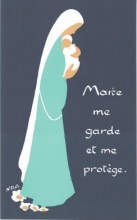 En nous laissant féconder par l’EspritDans la joie d’accomplir ce que Jésus nous dit.Marie, Notre Dame de la JoiePrie pour nous qui avons recours à toi. AmenPère Marc Hémar